YLEINEN SUORITUSTASOILMOITUS	No. 005BET160520192. Aiottu käyttötarkoitus: Rakennusrungon kantavat palkit ja pilarit3. Valmistaja: Betonielementti ABC Oy, Elementintie 1, FI-00001 Elementinkylä, sähköposti: yritysbeto@beto.fi5. AVCP-järjestelmä: AVCP 2+6a. Yhdenmukaistettu standardi: EN 13225:2013Ilmoitettu laitos: Tarkastuslaitos Oy No. 2345CPRIlmoitetun laitoksen sertifikaatti: No. 2345CPR5678 ”(hyödyllistä esittää)”7. Ilmoitetut suoritustasot: Huom: Tarvittaessa linkki käyttöturvallisuustiedotteeseen ym.Edellä yksilöidyn tuotteen suoritustaso on ilmoitettujen suoritustasojen joukon mukainen. Tämä suoritustasoilmoitus on asetuksen (EU) No. 305/2011 mukaisesti annettu edellä ilmoitetun valmistajan yksinomaisella vastuulla. Valmistajan puolesta allekirjoittanut:Paikka ja pvm: ???		Nimi: ???CE- merkintä jännebetonipalkki HI -xxxHankekohtainen suoritustasoilmoituksen liite Tämä asiakirja liitetään toimitussopimuksen liitteeksi (laaditaan kerran sen hetkisen toimitussisällön mukaisena) silloin, kun CE-merkityille kantaville rakennustuotteille on laadittu suoritustasoilmoitus DoP, joka kattaa valmistajan toimitukset yleisesti (yleinen DoP). Käytetty menetelmä tulee esittää kullekin rakennustuotteelle hankkeen asiakirjoissa kuten esimerkiksi:  tuotantoasiakirjaluettelossa (M3a) ja/tai suunnitelma-asiakirjaluettelossa (M3b)tuotantoasiakirjoissa projektipankissahankintasopimuksessaHuom: Jos toimitukseen kuuluu vain joko Menetelmän M3a tai Menetelmän M3b rakennustuotteita, niin liitteeseen täytetään vain käytetyn Menetelmän tiedot. Menetelmä M3a[Projekti XYZ (Yleiset suoritustasoilmoitukset DoP: 001BET15052019, 002BET15052019, …)] ……………………………………………………………………………………….suunnitellut kantavat rakennustuotteet CE-merkitään kyseeseen tulevien yhdenmukaistettujen standardien perusteella ja valmistetaan tilaajalta saatujen tuotantoasiakirjojen mukaisesti (Menetelmä M3a).Valmistaja ilmoittaa, että hänellä on kyky valmistaa/hän on valmistanut kantavat rakennustuotteet kyseeseen tulevien yhdenmukaistettujen standardien ja tilaajalta saatujen seuraavien tuotantoasiakirjojen mukaisesti:[jotka ovat eriteltynä tässä kohdassa tai on esitetty erillisessä tuotantoasiakirjaluettelossa CDE 123, päiväys xx.xx.2019]……………………………………………………………………………………….Huom: Toimituksen jälkeen tilaajalle toimitetaan lopullinen tuotantoasiakirjaluettelo.Menetelmä M3b[Projekti XYZ (Yleiset suoritustasoilmoitukset DoP: 001BET15052019, 004BET15052019, …)]  ……………………………………………………………………………………….suunniteltujen kantavien rakennustuotteiden perusominaisuuksiin ”mekaaninen lujuus ja stabiilius”, ”palonkestävyys” sekä ”käyttöturvallisuus” liittyvät rakenteelliset mitoituslaskelmat ja tuotantoasiakirjat ovat Suomen kansallisten määräysten mukaiset. Lisäksi valmistaja ilmoittaa, että tuotteet CE-merkitään kyseeseen tulevien yhdenmukaistettujen standardien perusteella ja valmistetaan tuotantoasiakirjojen mukaisesti (Menetelmä M3b)Valmistaja ilmoittaa, että kantavien rakennustuotteiden perusominaisuuksiin ”mekaanisen lujuus ja stabiilius”, ”palonkestävyys” sekä ”käyttöturvallisuus” liittyvät rakenteelliset mitoituslaskelmat[jotka ovat eriteltynä tässä kohdassa 1234-1…4, päiväys xx.xx.2019 tai jotka on esitetty erillisessä suunnitelma-asiakirjaluettelossa tai asiakirjaluettelo on tilaajan saatavilla valmistajan projektipankista (valmistajan sähköinen arkistointimenetelmä)]……………………………………………………………………………………….on suoritettu kyseeseen tulevien yhdenmukaistettujen tuotestandardien sekä soveltuvien eurokoodien ja Suomen kansallisten liitteiden mukaisesti käyttäen lähtötietoina tilaajalta saatuja seuraavia rakennuskohteen suunnitelma-asiakirjoja[jotka ovat eriteltynä tässä kohdassa tai jotka on esitetty suunnitelma-asiakirjaluettelossa XYZ 543-1…9, päiväys xx.xx.2019]…………………………………………………………………………………………Huom: Toimituksen jälkeen tilaajalle toimitetaan lopullinen suunnitelma-asiakirjaluettelo.Lisäksi valmistaja ilmoittaa, että hänellä on kyky valmistaa/hän on valmistanut kantavat rakennustuotteet kyseeseen tulevien yhdenmukaistettujen standardien perusteella ja valmistaa/valmistanut ne laatimiensa tuotantoasiakirjojen mukaisesti.Valmistajan edustajan allekirjoitusValmistaja: Betonielementti ABC OyPvm __________________    	Nimi ____________________________1. Tuotetyypin yksilöivä tunniste: Jännebetonipalkit, teräsbetonipalkit sekä -pilaritPerusominaisuudetSuoritustasoSuoritustasoYhdenmukaistettu tekninen eritelmäBetonin puristuslujuusC30/37…C70/85 standardien EN 206 ja SFS 7022 mukaan. Hankkeen tuotantoasiakirjojen mukaanC30/37…C70/85 standardien EN 206 ja SFS 7022 mukaan. Hankkeen tuotantoasiakirjojen mukaanEN 13225:2013Teräksen myötö- ja vetomurtolujuusBetoniteräksen myötölujuus fyk 500…600 MPa standardin SFS 1300 mukaisesti. Jänneteräksen lujuus fp0,1k/fpk 1560/1770-1640/1860 MPa standardin SFS 1265-3 mukaisesti. Hankkeen tuotantoasiakirjojen mukaanBetoniteräksen myötölujuus fyk 500…600 MPa standardin SFS 1300 mukaisesti. Jänneteräksen lujuus fp0,1k/fpk 1560/1770-1640/1860 MPa standardin SFS 1265-3 mukaisesti. Hankkeen tuotantoasiakirjojen mukaanEN 13225:2013KantokykyMenetelmä M3a Hankkeen tuotantoasiakirjojen mukainen, ks. suoritustasoilmoituksen liiteMenetelmä M3b,‎ EN 1992-1-1 ja Suomen ‎kansallisen liitteen ‎mukaisesti laadittujen hankkeen mitoituslaskelmien ‎mukainen, ks. suoritustasoilmoituksen liiteEN 13225:2013PalonkestävyysMenetelmä M3a Hankkeen tuotantoasiakirjojen mukainen, ks. suoritustasoilmoituksen liiteMenetelmä M3bHankkeessa rakenteelliselle elementille määritetty R-tuntiluokka määritettynä EN 1992-1-2 ja Suomen kansallisen liitteen mukaisesti, ks. suoritustasoilmoituksen liiteEN 13225:2013SäilyvyysHankkeen tuotantoasiakirjojen mukaanHankkeen tuotantoasiakirjojen mukaanEN 13225:2013Yksityiskohtien suunnitteluHankkeen tuotantoasiakirjojen mukaanHankkeen tuotantoasiakirjojen mukaanEN 13225:2013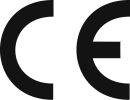 19NB:2345CPRCE- symboli Merkinnän ensimmäisen kiinnittämisvuoden kaksi viimeistä numeroaIlmoitetun laitoksen tunnusnumero Betonielementti ABC Oy, Elementintie 1, FI-00001 ElementinkyläDoP: Nro 005BETValmistajan yhteystiedot DoPin numero (voi olla ilman version numeroa)EN 13225Projekti XYZ, Elementti HI-xxxRakennusrungon kantava jännepalkkiSuoritustasot ja muut tiedot: www.betonielementti.fi/DoPHarmonisoidun tuotestandardin (hEN) tunnus(voi olla ilman vuosilukua)Tuotteen yksilöintiAiottu käyttötarkoitus Valmistajan kotisivun osoite, jossa DoP esitetään